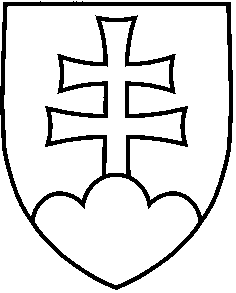 NÁVRHUZNESENIE VLÁDY SLOVENSKEJ REPUBLIKYč. ...z ... 2016k návrhu zákona o poskytovaní dotácií v pôsobnosti Ministerstva spravodlivosti Slovenskej republiky a o zmene a doplnení zákona č. 545/2010 Z. z. o poskytovaní dotácií v pôsobnosti Ministerstva zahraničných vecí Slovenskej republiky a o zmene a doplnení zákona č. 617/2007 Z. z. o oficiálnej rozvojovej pomoci a o doplnení zákona č. 575/2001 Z. z. o organizácii činnosti vlády a organizácii ústrednej štátnej správy v znení neskorších predpisov v znení zákona č. 287/2012 Z. z.Vládaschvaľuje návrh zákona o poskytovaní dotácií v pôsobnosti Ministerstva spravodlivosti Slovenskej republiky a o zmene a doplnení zákona č. 545/2010 Z. z. o poskytovaní dotácií v pôsobnosti Ministerstva zahraničných vecí Slovenskej republiky a o zmene a doplnení zákona č. 617/2007 Z. z. o oficiálnej rozvojovej pomoci a o doplnení zákona č. 575/2001 Z. z. o organizácii činnosti vlády a organizácii ústrednej štátnej správy v znení neskorších predpisov v znení zákona č. 287/2012 Z. z.;poveruje predsedu vlády Slovenskej republiky B.1	predložiť Národnej rade Slovenskej republiky vládny návrh zákona. podpredsedníčku vlády a ministerku spravodlivosti Slovenskej republikyB.2 	uviesť a odôvodniť v Národnej rade Slovenskej republiky vládny návrh zákona.Vykonajú:	predseda vlády Slovenskej republiky		podpredsedníčka vlády a ministerka spravodlivosti Slovenskej republikyNa vedomie:	predseda Národnej rady Slovenskej republiky Číslo materiálu:42547/2016/13Predkladateľ:podpredsedníčka vlády a ministerka spravodlivosti Slovenskej republiky